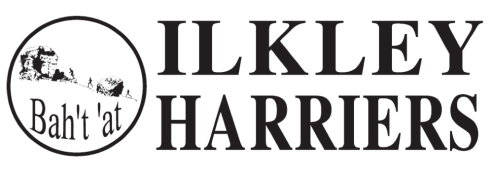 Present: Jonathan Turner, Kate Archer, Sally Armitage, Rob Budding, Neil Chapman, Hilda Coulsey, Jeff Green, Vince Gibbons, Nick Kealey, Peter Roll, Paul Stephens, Jean Sullivan, Dawn Turner, Becky WhiteIn attendance: Mark IleyApologies: Mike Abrams-CohenMinutes of Meeting 13th July: AgreedActions from last meeting: Rob Budding confirmed that Covid (positive test) checklist has been actioned and systems are now in place.The incident report still needs updating but he is aware of this. He stated that we are in a good place to handle any potential changes should there be another Covid spike.SignUp updated by Steve Coy to remove fit-to-attend form.Matters arising – potential return date to tennis club, agenda item below. Membership and Treasurer’s Items	JT reported to the meeting that Petra has been advised of an update to the LoveAdmin members database. She has this in hand and will deal with any changes as necessary.Treasurers role - JG to liaise with Martin Archer re taking over the role, first priorities are switching over the bank mandate and confirming our continued use of ILTSC.Jeff to complete transition from Martin Track sessions at UAK on WednesdaysJT asked MI to attend the meeting to discuss. MI keen that the sessions should continue, all the more so as they are a Pete Shields legacy. They have restarted thanks to MI’s efforts but numbers are relatively low given the cost and they have been running at a loss, which MI has been covering. He will be reimbursed for this. A resolution is to share the track with Saltaire Striders, halving the (£65 per hour) costs. Ali/Louise Nash (both second claim Harriers) will coach the Striders. NC could envisage no real problems with this.HC wanted to make it clear that it wasn’t a joint session, Saltaire are sharing the costs but train separately from us. The sign up system for 12 + coach would still be in place.HC also said that the costs shouldn’t be too much of an issue for IH given the healthy bank balance and it could be reviewed on a regular basis.NK stated it would be good to get back to car-sharing as a means of getting to the track.JT informed the meeting that Jane Bryant had been asked whether her Wednesday evening speed training group might be interested in using the track but she said they wouldn’t at this stage and were happy to stay in Ilkley.JT to liaise with MI and aim to start a shared session from 6th Oct onwards and report back at next meetingUpdate - all agreed for 6th Oct, Saltaire have set up £32.50 payment to us each week.Club trainingSignUp:Generally people keen to get back and it was agreed that SignUp should stay for now.Although not a user of SignUp, PS raised concerns about the loss of spontaneity and being “tied into” a group. He asked could one sign up but not commit to a group?JT said this function isn’t available right now but it’s certainly something that we need to look at.RB noted that it is still v important that we have a note of all the runners going out on club night - however this may be - even via pen and paper.JT said there has been the odd system glitch where people have been unable to sign up in advance but still turned up.These names should still be noted. There also needs to be an editing feature on SignUp to add names retrospectively.PR also agreed he hoped SignUp is not here to stay and knew of a handful of people who were not coming to Tuesday evenings because of it.HC agreed an edit function would be useful but we need to pre book so that we know how many run leaders are required.There is no perfect solution at present.JT to find an interim solution so that SignUp can at least be edited retrospectively. And when next meeting with Sam Wood, make sure that it is a function of our own signing up process.Return to ILTSC:Tues 5 Oct has been earmarked for a return. Initially outdoors, near the front doors.JS asked about the continuation of the Burley group. This will continue under Jane McCarthy leadership and with SignUp.JT and JG to make contact with the tennis club before this date to tell them what we are planning to do. SignUp will need amending also to reflect venue change.Update - all sorted for return on 5 Oct. Tennis club v welcoming and also responded positively to NC’s request to mow the field for Thursday night sessions.Harriers websiteOngoing - JT to liaise with Sam Wood re updates / fixes etc and looking for real progress by the time of the November committee meeting.Circuits at IGSSeven people attended the return of Neil’s circuits on Monday 20th Sept and it was positively received. JT asked if non-Harriers can attend.NC said this might not be possible as numbers are limited to 12.PS asked if non Harriers are covered on our insurance - NC said he’s the person who’s insured, so there are no issues regarding this.Feedback on open Committee rolesSecretary admin role still to be filled. DT covering for now.ALL to let JT know if any ideas.IncidentsCovid incidents - dealt with procedurally.Disqualification of Harrier with number swap - again members made aware.Injury - a runner in PR group suffered a bad injury. He was taken to hospital but is making a recovery.Glitches on SignUp meant that we didn’t have accurate lists of runners - these were updated retrospectively.Communications   JT thanked JS for taking over the Ilkley Gazette reports.JT to advise Petra of membership fees agreement. Update - done.   AOBIncline numbers are low but a late promotion might persuade a few more to enrol.Update - all went well, thankyou to Caroline Howe for organising, those who volunteered and the anonymous donor of £100 worth of prizes.PS asked if the HDSRL can be added as an agenda item for the next meeting.Update - Added, along with committee voting clarifications, IH race league for 2022, timing options for our 2022 races, first aid kits for coaches and run leadersNext Committee Meeting: originally set for Tue 2nd Nov, now changed to 9th. Initial agenda and Zoom details will be emailed out on Mon 1st, with any other items to then be added